Lichfield Diocese Prayer Diary: Issue 168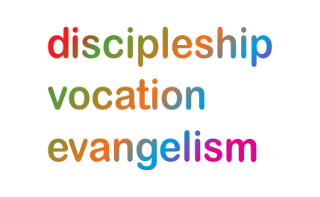 Our prayers continue for the ‘SHAPING FOR MISSION’ Deanery visions & ways to implement them, in the context of the varied roles and ministries across the Diocese. As ‘People of Hope,’ we remain mindful of the implications of Covid-19, locally & globally; we remember those impacted by natural disasters; those in Ukraine suffering grievously, for all who take decisions around the world, and for the people & leaders of Russia.Sunday 9th July: Give thanks for Readers serving in parishes around the diocese. Pray especially for those who will be attending ‘Reflect and Connect’ sessions tomorrow and Wednesday via Zoom, led by the Ministry Team, that it may be a time of encouragement for all involved. For further details, click here.Monday 10th: Give thanks for the many Open the Book teams across the diocese, who, week by week, give their time to share God’s Word in an innovative way. Pray for those attending ‘A Story Well Told’ tour, at the Life Spring Conference Centre, Wolverhampton tomorrow; that new volunteers will be moved to be part of the wonderful opportunity to visit schools and inspire exploration, give hope, create a smile, teach important lessons and connect generations. Tuesday 11th: (Benedict of Nursia, Abbot of Monte Cassino, Father of Western Monasticism, c.550)Pray for Alstonfield, Cheadle and Leek Deaneries, holding their Archdeacon’s visitation this evening at St Andrew’s, Weston Coyney; giving thanks for all those who hold leadership positions and all who minister in parishes, and asking that God will guide and strengthen them all for their work in the coming year. Wednesday 12th: Pray for Eccleshall Deanery; for Rural Dean, Revd Doug Heming and Lay Chair, Jonathan Jones; giving thanks for their hard work, along with the standing committee, in developing a deanery vision:To cultivate a Deanery culture of belonging and relationshipTo seek effective engagement with issues of sustainabilityTo nurture collaborative leadershipPray for the continued growth of deanery identity, that the vision may come to fruition through the involvement in activities of people outside of Synod.Give thanks for the members of Bishop’s Staff Meeting and ask God’s blessing on them as they meet today.Thursday 13th: (Thomas More, Scholar, and John Fisher, Bishop of Rochester, Reformation Martyrs, 1535)We continue to pray for Eccleshall Deanery:Give thanks for those who have taken positions of leadership and responsibility in parishes across the deanery and pray for wisdom about how best to support churches where responsibility for governance and buildings falls to the hands of too few for too long.Pray also that new members for the standing committee will be appointed, and also a deanery secretary.Friday 14th: (John Keble, Priest, Tractarian, Poet, 1866)We continue to pray for Eccleshall Deanery:Pray for those parishes in vacancy and for successful and Spirit-led appointments: at Holy Trinity, Eccleshall and St Chad’s, also to the Benefice of St Laurence, Chapel Chorlton, St Mary & All Saints, Whitmore and St Peter, Maer.Saturday 15th: (Swithun, Bishop of Winchester, c.862)Almighty God,by whose grace we celebrate again the feast of your servant Swithun:grant that, as he governed with gentleness the people committed to his care,so we, rejoicing in our Christian inheritance, may always seek to build up your Church in unity and love;through Jesus Christ your Son our Lord, who is alive and reigns with you,in the unity of the Holy Spirit, one God, now and for ever. Amen.